STAROSTWO POWIATOWE W NOWEJ SOLISTAROSTWO POWIATOWE W NOWEJ SOLISTAROSTWO POWIATOWE W NOWEJ SOLISTAROSTWO POWIATOWE W NOWEJ SOLISTAROSTWO POWIATOWE W NOWEJ SOLI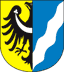 ul. Moniuszki 3                67 – 100 Nowa SólTelefon: 68 4586800                Fax: 68 4586831http://www.powiat-nowosolski.pl http://bip.powiat-nowosolski.pl                e-mail: poczta@powiat-nowosolski.plK A R T A   U S Ł U GK A R T A   U S Ł U GK A R T A   U S Ł U GK A R T A   U S Ł U GK A R T A   U S Ł U G(Tytuł usługi)(Tytuł usługi)(Tytuł usługi)(Tytuł usługi)(Tytuł usługi)PODSTAWA PRAWNA:Art. 30 ust. 2 ustawy z dnia 7 lipca 1994 r. – Prawo budowlane i Art. 39.1 ust. 1 ustawy z 14 czerwca 1960 r. - Kodeks postępowania administracyjnego.PODSTAWA PRAWNA:Art. 30 ust. 2 ustawy z dnia 7 lipca 1994 r. – Prawo budowlane i Art. 39.1 ust. 1 ustawy z 14 czerwca 1960 r. - Kodeks postępowania administracyjnego.PODSTAWA PRAWNA:Art. 30 ust. 2 ustawy z dnia 7 lipca 1994 r. – Prawo budowlane i Art. 39.1 ust. 1 ustawy z 14 czerwca 1960 r. - Kodeks postępowania administracyjnego.PODSTAWA PRAWNA:Art. 30 ust. 2 ustawy z dnia 7 lipca 1994 r. – Prawo budowlane i Art. 39.1 ust. 1 ustawy z 14 czerwca 1960 r. - Kodeks postępowania administracyjnego.PODSTAWA PRAWNA:Art. 30 ust. 2 ustawy z dnia 7 lipca 1994 r. – Prawo budowlane i Art. 39.1 ust. 1 ustawy z 14 czerwca 1960 r. - Kodeks postępowania administracyjnego.KOMÓRKA ODPOWIEDZIALNAKOMÓRKA ODPOWIEDZIALNAKOMÓRKA ODPOWIEDZIALNAKOMÓRKA ODPOWIEDZIALNAKOMÓRKA ODPOWIEDZIALNAWydział Administracji BudowlanejWydział Administracji BudowlanejWydział Administracji BudowlanejWydział Administracji BudowlanejWydział Administracji BudowlanejWYMAGANE DOKUMENTYWYMAGANE DOKUMENTYWYMAGANE DOKUMENTYWYMAGANE DOKUMENTYWYMAGANE DOKUMENTYoświadczenie o posiadanym prawie dysponowania nieruchomością na cele budowlaneodpowiednie szkice lub rysunki - w zależności od potrzeb , podpisane przez inwestora (podpis nie jest wymagany w przypadku składania wniosku przez ePUAP)pozwolenia, uzgodnienia i opinie, których obowiązek dołączenia wynika z przepisów odrębnych ustawpełnomocnictwo do reprezentowania inwestora (wraz z potwierdzeniem uiszczenia opłaty skarbowej) – jeżeli inwestor działa przez pełnomocnika.W zakresie danych dotyczących robót budowlanych należy podać:rodzaj wykonywania robót budowlanychzakres wykonywania robót budowlanychmiejsce wykonywania robót budowlanych (w szczególności adres lub dane ewidencyjne z Centralnej Ewidencji Gruntów  i Budynków)sposób wykonywania robót budowlanychoświadczenie o posiadanym prawie dysponowania nieruchomością na cele budowlaneodpowiednie szkice lub rysunki - w zależności od potrzeb , podpisane przez inwestora (podpis nie jest wymagany w przypadku składania wniosku przez ePUAP)pozwolenia, uzgodnienia i opinie, których obowiązek dołączenia wynika z przepisów odrębnych ustawpełnomocnictwo do reprezentowania inwestora (wraz z potwierdzeniem uiszczenia opłaty skarbowej) – jeżeli inwestor działa przez pełnomocnika.W zakresie danych dotyczących robót budowlanych należy podać:rodzaj wykonywania robót budowlanychzakres wykonywania robót budowlanychmiejsce wykonywania robót budowlanych (w szczególności adres lub dane ewidencyjne z Centralnej Ewidencji Gruntów  i Budynków)sposób wykonywania robót budowlanychoświadczenie o posiadanym prawie dysponowania nieruchomością na cele budowlaneodpowiednie szkice lub rysunki - w zależności od potrzeb , podpisane przez inwestora (podpis nie jest wymagany w przypadku składania wniosku przez ePUAP)pozwolenia, uzgodnienia i opinie, których obowiązek dołączenia wynika z przepisów odrębnych ustawpełnomocnictwo do reprezentowania inwestora (wraz z potwierdzeniem uiszczenia opłaty skarbowej) – jeżeli inwestor działa przez pełnomocnika.W zakresie danych dotyczących robót budowlanych należy podać:rodzaj wykonywania robót budowlanychzakres wykonywania robót budowlanychmiejsce wykonywania robót budowlanych (w szczególności adres lub dane ewidencyjne z Centralnej Ewidencji Gruntów  i Budynków)sposób wykonywania robót budowlanychoświadczenie o posiadanym prawie dysponowania nieruchomością na cele budowlaneodpowiednie szkice lub rysunki - w zależności od potrzeb , podpisane przez inwestora (podpis nie jest wymagany w przypadku składania wniosku przez ePUAP)pozwolenia, uzgodnienia i opinie, których obowiązek dołączenia wynika z przepisów odrębnych ustawpełnomocnictwo do reprezentowania inwestora (wraz z potwierdzeniem uiszczenia opłaty skarbowej) – jeżeli inwestor działa przez pełnomocnika.W zakresie danych dotyczących robót budowlanych należy podać:rodzaj wykonywania robót budowlanychzakres wykonywania robót budowlanychmiejsce wykonywania robót budowlanych (w szczególności adres lub dane ewidencyjne z Centralnej Ewidencji Gruntów  i Budynków)sposób wykonywania robót budowlanychoświadczenie o posiadanym prawie dysponowania nieruchomością na cele budowlaneodpowiednie szkice lub rysunki - w zależności od potrzeb , podpisane przez inwestora (podpis nie jest wymagany w przypadku składania wniosku przez ePUAP)pozwolenia, uzgodnienia i opinie, których obowiązek dołączenia wynika z przepisów odrębnych ustawpełnomocnictwo do reprezentowania inwestora (wraz z potwierdzeniem uiszczenia opłaty skarbowej) – jeżeli inwestor działa przez pełnomocnika.W zakresie danych dotyczących robót budowlanych należy podać:rodzaj wykonywania robót budowlanychzakres wykonywania robót budowlanychmiejsce wykonywania robót budowlanych (w szczególności adres lub dane ewidencyjne z Centralnej Ewidencji Gruntów  i Budynków)sposób wykonywania robót budowlanychSPOSÓB ZAŁATWIENIA SPRAWYSPOSÓB ZAŁATWIENIA SPRAWYSPOSÓB ZAŁATWIENIA SPRAWYSPOSÓB ZAŁATWIENIA SPRAWYSPOSÓB ZAŁATWIENIA SPRAWYOrgan ma 21 dni (od dnia doręczenia) na rozpatrzenie zgłoszenia.Brak sprzeciwu w terminie 21 dni stanowi milczącą zgodę na roboty budowlane.Organ może z urzędu, przed upływem powyższego terminu, wydać zaświadczenie o braku podstaw do wniesienia sprzeciwu. Wydanie zaświadczenia wyłącza możliwość wniesienia sprzeciwu oraz uprawnia inwestora do rozpoczęcia robót budowlanych.Organ ma 21 dni (od dnia doręczenia) na rozpatrzenie zgłoszenia.Brak sprzeciwu w terminie 21 dni stanowi milczącą zgodę na roboty budowlane.Organ może z urzędu, przed upływem powyższego terminu, wydać zaświadczenie o braku podstaw do wniesienia sprzeciwu. Wydanie zaświadczenia wyłącza możliwość wniesienia sprzeciwu oraz uprawnia inwestora do rozpoczęcia robót budowlanych.Organ ma 21 dni (od dnia doręczenia) na rozpatrzenie zgłoszenia.Brak sprzeciwu w terminie 21 dni stanowi milczącą zgodę na roboty budowlane.Organ może z urzędu, przed upływem powyższego terminu, wydać zaświadczenie o braku podstaw do wniesienia sprzeciwu. Wydanie zaświadczenia wyłącza możliwość wniesienia sprzeciwu oraz uprawnia inwestora do rozpoczęcia robót budowlanych.Organ ma 21 dni (od dnia doręczenia) na rozpatrzenie zgłoszenia.Brak sprzeciwu w terminie 21 dni stanowi milczącą zgodę na roboty budowlane.Organ może z urzędu, przed upływem powyższego terminu, wydać zaświadczenie o braku podstaw do wniesienia sprzeciwu. Wydanie zaświadczenia wyłącza możliwość wniesienia sprzeciwu oraz uprawnia inwestora do rozpoczęcia robót budowlanych.Organ ma 21 dni (od dnia doręczenia) na rozpatrzenie zgłoszenia.Brak sprzeciwu w terminie 21 dni stanowi milczącą zgodę na roboty budowlane.Organ może z urzędu, przed upływem powyższego terminu, wydać zaświadczenie o braku podstaw do wniesienia sprzeciwu. Wydanie zaświadczenia wyłącza możliwość wniesienia sprzeciwu oraz uprawnia inwestora do rozpoczęcia robót budowlanych.OPŁATYOPŁATYOPŁATYOPŁATYOPŁATYObowiązek uiszczenia opłaty skarbowej istnieje w przypadku przyjęcia zgłoszenia dotyczącego budowy sieci: elektroenergetycznych obejmujących napięcie znamionowe nie wyższe niż 1 kV, wodociągowych, kanalizacyjnych, cieplnych oraz gazowych o ciśnieniu roboczym nie wyższym niż 0,5 MPa, od którego właściwy organ nie wniósł sprzeciwu:- o długości powyżej 1 kilometra – 2143 zł- o długości do 1 kilometra – 105 zł (tabela Część I pkt 9b ustawy o opłacie skarbowej)Wymagana jest także opłata za pełnomocnictwo (jeżeli zgłoszenia dokonuje się przez pełnomocnika).Obowiązek uiszczenia opłaty skarbowej istnieje w przypadku przyjęcia zgłoszenia dotyczącego budowy sieci: elektroenergetycznych obejmujących napięcie znamionowe nie wyższe niż 1 kV, wodociągowych, kanalizacyjnych, cieplnych oraz gazowych o ciśnieniu roboczym nie wyższym niż 0,5 MPa, od którego właściwy organ nie wniósł sprzeciwu:- o długości powyżej 1 kilometra – 2143 zł- o długości do 1 kilometra – 105 zł (tabela Część I pkt 9b ustawy o opłacie skarbowej)Wymagana jest także opłata za pełnomocnictwo (jeżeli zgłoszenia dokonuje się przez pełnomocnika).Obowiązek uiszczenia opłaty skarbowej istnieje w przypadku przyjęcia zgłoszenia dotyczącego budowy sieci: elektroenergetycznych obejmujących napięcie znamionowe nie wyższe niż 1 kV, wodociągowych, kanalizacyjnych, cieplnych oraz gazowych o ciśnieniu roboczym nie wyższym niż 0,5 MPa, od którego właściwy organ nie wniósł sprzeciwu:- o długości powyżej 1 kilometra – 2143 zł- o długości do 1 kilometra – 105 zł (tabela Część I pkt 9b ustawy o opłacie skarbowej)Wymagana jest także opłata za pełnomocnictwo (jeżeli zgłoszenia dokonuje się przez pełnomocnika).Obowiązek uiszczenia opłaty skarbowej istnieje w przypadku przyjęcia zgłoszenia dotyczącego budowy sieci: elektroenergetycznych obejmujących napięcie znamionowe nie wyższe niż 1 kV, wodociągowych, kanalizacyjnych, cieplnych oraz gazowych o ciśnieniu roboczym nie wyższym niż 0,5 MPa, od którego właściwy organ nie wniósł sprzeciwu:- o długości powyżej 1 kilometra – 2143 zł- o długości do 1 kilometra – 105 zł (tabela Część I pkt 9b ustawy o opłacie skarbowej)Wymagana jest także opłata za pełnomocnictwo (jeżeli zgłoszenia dokonuje się przez pełnomocnika).Obowiązek uiszczenia opłaty skarbowej istnieje w przypadku przyjęcia zgłoszenia dotyczącego budowy sieci: elektroenergetycznych obejmujących napięcie znamionowe nie wyższe niż 1 kV, wodociągowych, kanalizacyjnych, cieplnych oraz gazowych o ciśnieniu roboczym nie wyższym niż 0,5 MPa, od którego właściwy organ nie wniósł sprzeciwu:- o długości powyżej 1 kilometra – 2143 zł- o długości do 1 kilometra – 105 zł (tabela Część I pkt 9b ustawy o opłacie skarbowej)Wymagana jest także opłata za pełnomocnictwo (jeżeli zgłoszenia dokonuje się przez pełnomocnika).Opłatę skarbową  wpłaca się gotówką w kasie Urzędu Miejskiego lub w punkcie kasowymznajdującym się w starostwie Powiatowym w Nowej Soli, lub na konto Urzędu Miasta Nowa Sól Nowa Sól:  PKO Bank Polski S.A. Regionalne Centrum Korporacyjne w Zielonej GórzeOpłatę skarbową  wpłaca się gotówką w kasie Urzędu Miejskiego lub w punkcie kasowymznajdującym się w starostwie Powiatowym w Nowej Soli, lub na konto Urzędu Miasta Nowa Sól Nowa Sól:  PKO Bank Polski S.A. Regionalne Centrum Korporacyjne w Zielonej GórzeOpłatę skarbową  wpłaca się gotówką w kasie Urzędu Miejskiego lub w punkcie kasowymznajdującym się w starostwie Powiatowym w Nowej Soli, lub na konto Urzędu Miasta Nowa Sól Nowa Sól:  PKO Bank Polski S.A. Regionalne Centrum Korporacyjne w Zielonej GórzeOpłatę skarbową  wpłaca się gotówką w kasie Urzędu Miejskiego lub w punkcie kasowymznajdującym się w starostwie Powiatowym w Nowej Soli, lub na konto Urzędu Miasta Nowa Sól Nowa Sól:  PKO Bank Polski S.A. Regionalne Centrum Korporacyjne w Zielonej GórzeOpłatę skarbową  wpłaca się gotówką w kasie Urzędu Miejskiego lub w punkcie kasowymznajdującym się w starostwie Powiatowym w Nowej Soli, lub na konto Urzędu Miasta Nowa Sól Nowa Sól:  PKO Bank Polski S.A. Regionalne Centrum Korporacyjne w Zielonej GórzeNr rachunku: 62 1020 5402 0000 0302 0365 3466Nr rachunku: 62 1020 5402 0000 0302 0365 3466Nr rachunku: 62 1020 5402 0000 0302 0365 3466Nr rachunku: 62 1020 5402 0000 0302 0365 3466Nr rachunku: 62 1020 5402 0000 0302 0365 3466SPOSÓB DOSTARCZENIA DOKUMENTÓWSPOSÓB DOSTARCZENIA DOKUMENTÓWSPOSÓB DOSTARCZENIA DOKUMENTÓWSPOSÓB DOSTARCZENIA DOKUMENTÓWSPOSÓB DOSTARCZENIA DOKUMENTÓWNiezbędne dokumenty należy złożyć osobiście lub przez ustanowionego pełnomocnika względnie przesłać na adres pocztowy Starostwa Powiatowego w Nowej Soli:Starostwo Powiatowe w Nowej Soli ul. Moniuszki 3, 67-100 Nowa Sóllub elektronicznie poprzez platformę:https://e-budownictwo.gunb.gov.plNiezbędne dokumenty należy złożyć osobiście lub przez ustanowionego pełnomocnika względnie przesłać na adres pocztowy Starostwa Powiatowego w Nowej Soli:Starostwo Powiatowe w Nowej Soli ul. Moniuszki 3, 67-100 Nowa Sóllub elektronicznie poprzez platformę:https://e-budownictwo.gunb.gov.plNiezbędne dokumenty należy złożyć osobiście lub przez ustanowionego pełnomocnika względnie przesłać na adres pocztowy Starostwa Powiatowego w Nowej Soli:Starostwo Powiatowe w Nowej Soli ul. Moniuszki 3, 67-100 Nowa Sóllub elektronicznie poprzez platformę:https://e-budownictwo.gunb.gov.plNiezbędne dokumenty należy złożyć osobiście lub przez ustanowionego pełnomocnika względnie przesłać na adres pocztowy Starostwa Powiatowego w Nowej Soli:Starostwo Powiatowe w Nowej Soli ul. Moniuszki 3, 67-100 Nowa Sóllub elektronicznie poprzez platformę:https://e-budownictwo.gunb.gov.plNiezbędne dokumenty należy złożyć osobiście lub przez ustanowionego pełnomocnika względnie przesłać na adres pocztowy Starostwa Powiatowego w Nowej Soli:Starostwo Powiatowe w Nowej Soli ul. Moniuszki 3, 67-100 Nowa Sóllub elektronicznie poprzez platformę:https://e-budownictwo.gunb.gov.plMIEJSCE ZŁOŻENIA DOKUMENTÓWMIEJSCE ZŁOŻENIA DOKUMENTÓWMIEJSCE ZŁOŻENIA DOKUMENTÓWMIEJSCE ZŁOŻENIA DOKUMENTÓWMIEJSCE ZŁOŻENIA DOKUMENTÓWBiuro Obsługi Interesantów w Starostwie Powiatowym przy ul, Moniuszki 3 w Nowej Soli lub platforma:https://e-budownictwo.gunb.gov.plBiuro Obsługi Interesantów w Starostwie Powiatowym przy ul, Moniuszki 3 w Nowej Soli lub platforma:https://e-budownictwo.gunb.gov.plBiuro Obsługi Interesantów w Starostwie Powiatowym przy ul, Moniuszki 3 w Nowej Soli lub platforma:https://e-budownictwo.gunb.gov.plBiuro Obsługi Interesantów w Starostwie Powiatowym przy ul, Moniuszki 3 w Nowej Soli lub platforma:https://e-budownictwo.gunb.gov.plBiuro Obsługi Interesantów w Starostwie Powiatowym przy ul, Moniuszki 3 w Nowej Soli lub platforma:https://e-budownictwo.gunb.gov.plCZAS ZAŁATWIENIA SPRAWYCZAS ZAŁATWIENIA SPRAWYCZAS ZAŁATWIENIA SPRAWYCZAS ZAŁATWIENIA SPRAWYCZAS ZAŁATWIENIA SPRAWYOrgan ma 21 dni (od dnia doręczenia) na rozpatrzenie zgłoszenia.W powyższym terminie organ może wydać:postanowienie o uzupełnieniu zgłoszenia (wówczas inwestor będzie musiał uzupełnić zgłoszenie; nałożenie takiego obowiązku przerywa bieg powyższego terminu)decyzję o sprzeciwie (od decyzji takiej przysługuje odwołanie do organu wyższej instancji).Jeżeli w powyższym terminie organ nie wniesie sprzeciwu, inwestor może rozpocząć roboty budowlane. Brak sprzeciwu stanowi więc milczącą zgodę na roboty budowlane.Organ ma 21 dni (od dnia doręczenia) na rozpatrzenie zgłoszenia.W powyższym terminie organ może wydać:postanowienie o uzupełnieniu zgłoszenia (wówczas inwestor będzie musiał uzupełnić zgłoszenie; nałożenie takiego obowiązku przerywa bieg powyższego terminu)decyzję o sprzeciwie (od decyzji takiej przysługuje odwołanie do organu wyższej instancji).Jeżeli w powyższym terminie organ nie wniesie sprzeciwu, inwestor może rozpocząć roboty budowlane. Brak sprzeciwu stanowi więc milczącą zgodę na roboty budowlane.Organ ma 21 dni (od dnia doręczenia) na rozpatrzenie zgłoszenia.W powyższym terminie organ może wydać:postanowienie o uzupełnieniu zgłoszenia (wówczas inwestor będzie musiał uzupełnić zgłoszenie; nałożenie takiego obowiązku przerywa bieg powyższego terminu)decyzję o sprzeciwie (od decyzji takiej przysługuje odwołanie do organu wyższej instancji).Jeżeli w powyższym terminie organ nie wniesie sprzeciwu, inwestor może rozpocząć roboty budowlane. Brak sprzeciwu stanowi więc milczącą zgodę na roboty budowlane.Organ ma 21 dni (od dnia doręczenia) na rozpatrzenie zgłoszenia.W powyższym terminie organ może wydać:postanowienie o uzupełnieniu zgłoszenia (wówczas inwestor będzie musiał uzupełnić zgłoszenie; nałożenie takiego obowiązku przerywa bieg powyższego terminu)decyzję o sprzeciwie (od decyzji takiej przysługuje odwołanie do organu wyższej instancji).Jeżeli w powyższym terminie organ nie wniesie sprzeciwu, inwestor może rozpocząć roboty budowlane. Brak sprzeciwu stanowi więc milczącą zgodę na roboty budowlane.Organ ma 21 dni (od dnia doręczenia) na rozpatrzenie zgłoszenia.W powyższym terminie organ może wydać:postanowienie o uzupełnieniu zgłoszenia (wówczas inwestor będzie musiał uzupełnić zgłoszenie; nałożenie takiego obowiązku przerywa bieg powyższego terminu)decyzję o sprzeciwie (od decyzji takiej przysługuje odwołanie do organu wyższej instancji).Jeżeli w powyższym terminie organ nie wniesie sprzeciwu, inwestor może rozpocząć roboty budowlane. Brak sprzeciwu stanowi więc milczącą zgodę na roboty budowlane.TRYB ODWOŁAWCZYTRYB ODWOŁAWCZYTRYB ODWOŁAWCZYTRYB ODWOŁAWCZYTRYB ODWOŁAWCZYOdwołanie wnosi się do Wojewody Lubuskiego za pośrednictwem Starosty Nowosolskiego w terminie 14 dni od dnia doręczenia decyzji.Odwołanie wnosi się do Wojewody Lubuskiego za pośrednictwem Starosty Nowosolskiego w terminie 14 dni od dnia doręczenia decyzji.Odwołanie wnosi się do Wojewody Lubuskiego za pośrednictwem Starosty Nowosolskiego w terminie 14 dni od dnia doręczenia decyzji.Odwołanie wnosi się do Wojewody Lubuskiego za pośrednictwem Starosty Nowosolskiego w terminie 14 dni od dnia doręczenia decyzji.Odwołanie wnosi się do Wojewody Lubuskiego za pośrednictwem Starosty Nowosolskiego w terminie 14 dni od dnia doręczenia decyzji.FORMULARZ DO POBRANIAFORMULARZ DO POBRANIAFORMULARZ DO POBRANIAFORMULARZ DO POBRANIAFORMULARZ DO POBRANIAWniosek można pobrać w:- Biurze Obsługi Interesantów- Wydziale Administracji Budowlanej- BIP na stronie: http://bip.powiat-nowosolski.pl , lub wypełnić elektronicznie poprzez platformę:https://e-budownictwo.gunb.gov.plWniosek można pobrać w:- Biurze Obsługi Interesantów- Wydziale Administracji Budowlanej- BIP na stronie: http://bip.powiat-nowosolski.pl , lub wypełnić elektronicznie poprzez platformę:https://e-budownictwo.gunb.gov.plWniosek można pobrać w:- Biurze Obsługi Interesantów- Wydziale Administracji Budowlanej- BIP na stronie: http://bip.powiat-nowosolski.pl , lub wypełnić elektronicznie poprzez platformę:https://e-budownictwo.gunb.gov.plWniosek można pobrać w:- Biurze Obsługi Interesantów- Wydziale Administracji Budowlanej- BIP na stronie: http://bip.powiat-nowosolski.pl , lub wypełnić elektronicznie poprzez platformę:https://e-budownictwo.gunb.gov.plWniosek można pobrać w:- Biurze Obsługi Interesantów- Wydziale Administracji Budowlanej- BIP na stronie: http://bip.powiat-nowosolski.pl , lub wypełnić elektronicznie poprzez platformę:https://e-budownictwo.gunb.gov.pl